КРОССВОРД ПО ТВОРЧЕСТВУ А.А.БЛОКАДЛЯ УЧАЩИХСЯ 6 КЛАССОВ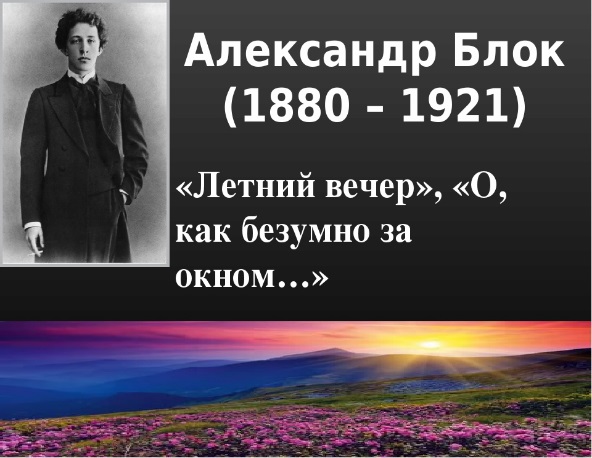 ВОПРОСЫ     По горизонтали: 2.Фамилия жены А. Блока. 6.Род занятий отца А. Блока. 8. Каким видом искусства занялся Блок в 18-летнем возрасте? 12. Кому посвятил Блок сборник стихов, написанный в одиннадцатилетнем возрасте? 14.Один из любимых писателей Блока. 16. Художественное средство, использованное поэтом в стихотворении «О, как безумно за окном…», в строке «бороться с мраком и дождем». 17. Как называлось имение, в котором проводил лето юный поэт? 19. Время суток, описанное А. Блоком в стихотворении «О, как безумно за окном…» 20. Небесное тело, которому дали имя А. Блока.      По вертикали: 1. Какие звуки слышны «среди вечерней тишины» в стихотворении «Летний вечер»? 3.Чем объята «трава некошеной межи» в стихотворении «Летний вечер? 4. Кто из русских писателей сказал: «Блок? Я отношусь к нему внимательно, но недоверчиво…»? 5. Как называлась наука, которой дедушка обучал юного Блока? 7. Восстановите слово из стихотворения «Летний вечер»: «…некошеной межи». 9.Любимое лакомство А. Блока. 10. Фамилия дедушки Александра Блока. 11. Любимое занятие Блока. 13. Восстановите слово из стихотворения «Летний вечер»: «Забудь …и печали…» 15. Цвет диска луны в стихотворении «Летний вечер». 18. Название месяца, в котором родился А. Блок.ОТВЕТЫ    По горизонтали: 2. Менделеева. 6.Юрист. 8.Актёрским. 12. Матери. 14.Пушкин. 16.Метафора. 17.Шахматово. 19.Ночь. 20.Астероид.    По вертикали: 1.Песня. 3.Дремотой. 4.Горький. 5.Ботаника. 7.Трава. 9.Мороженое. 10.Бекетов. 11.Выпиливание. 13.Заботы. 15.Красный. 18.Август. Автор: учитель русского языка и литературы ГУО «Средняя школа №13 г. Мозыря»Тригуб Марина ГеоргиевнаЭлектронный адрес: dianar-m@yandex.ruАдрес: г. Мозырь, ул. Нефтестроителей, д.21, кв.18Паспорт: HB 33591284130175НО43РВ9    Выдан 17.01.2020   Мозырским РОВД Гомельской области12345678910111213141516171819201п2мен3делеева4грсо5бен6юрис7томяьртока8актёрски9мив10бноо11вй12материйрыкк13зо14пуш15кин16метафоражиртбел17шахм18атово19ночьнисввтовнгыеаыунй20астероидите